Самообследование следует проводить регулярно, в первые 5 - 7 дней от начала менструаций. Неменструирующие женщины должны обследовать грудь в одни и те же дни, 1 раз в месяц. Самообследование начинают с осмотра в зеркале, при хорошем освещении. Раздевшись до пояса и став перед зеркалом, оценивают размеры и форму молочных желез, состояние кожи и соска. Грудь осматривают как в положении стоя, поставив руки на пояс, так и при наклоне туловища, разведении рук в стороны и вверх. Левую грудь ощупывают правой рукой, а правую - левой; сначала стоя (свободную руку поставить на пояс), затем лёжа (свободную руку положить за голову).ОСМОТР: становитесь перед зеркалом с опущенными, затем с поднятыми кверху руками. При этом обращайте внимание на следующие признаки: имеется ли втяжение или выбухание участка кожи, имеется ли втяжение соска или укорочение радиуса ареолы, имеются ли изменения обычной формы и размера одной из молочных желез, имеются ли желтоватые или кровянистые выделения из соска или патологические изменения на соске (корочки, язвочки).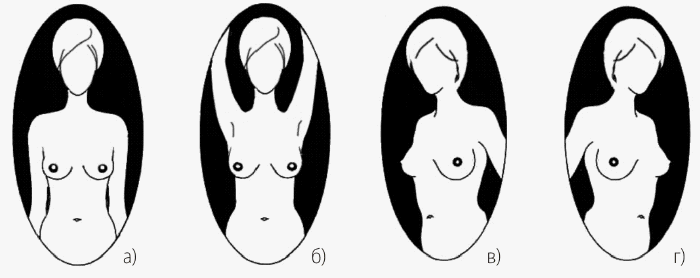 Под лопатку обследуемой стороны подкладывается небольшой валик или подушечка, чтобы грудная клетка была слегка приподнята. Ощупывайте каждую молочную железу противоположной рукой. Исследование должно проводиться нежно с использованием всей длины пальцев и ладони. Избегайте грубого ощупывания и захвата большого участка ткани молочной железы, так как это может создать впечатление уплотнений, которого на самом деле нет. Исследование проводится в трех положениях: рука "вверх за голову", рука в сторону, рука вдоль тела. Пальцами противоположной руки ощупываете наружную половину молочной железы, начинаю от ее соска и, продвигаясь кнаружи и кверху к боковой части грудной стенки. Затем ощупывают все участки внутренней половины молочной железы, начиная от соска и продвигаясь к грудине. Определите, нет ли узлов, уплотнений или изменений в структуре ткани молочной железы или в толще кожи. Далее следует прощупать подмышечные и надключичные области. При умеренном сдавливании между пальцами ареолы и соска проверить, нет ли выделений из соска.Регулярное (ежемесячное) самообследование и немедленное обращение к врачу в случае обнаружения одного из указанных признаков позволяет предупредить развитие злокачественной опухоли, а в случае ее своевременного обнаружения добиться полного излечения.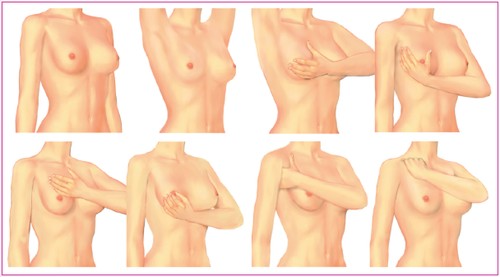 ПРИ ОБНАРУЖЕНИИ ОДНОГО ИЗ УКАЗАННЫХ ПРИЗНАКОВ НЕМЕДЛЕННО ОБРАЩАЙТЕСЬ К ВРАЧУ МАММОЛОГУ, ОНКОЛОГУ, АКУШЕРУ-ГИНЕКОЛОГУ     Профилактикарака молочной железыв возрасте 21 – 40 лет:1 раз в месяц проводить самообследование МЖ1 раз в 2 года – обследование у врача-маммолога 1 раз в 2 года – УЗИ молочных железв возрасте старше 40 лет:1 раз в месяц проводить самообследование МЖ1 раз в год – обследование у врача-маммолога 1 раз в 2 года – маммография после 50 лет (при отягощенной наследственности по РМЖ после 40 лет) и/или 1 раз в год – УЗИ молочных желез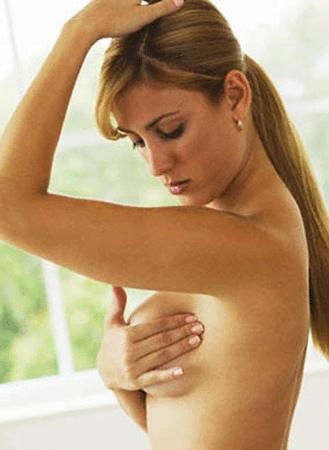 ПАМЯТКАпо самообследованию молочных желез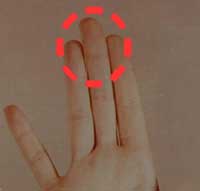 ПАЛЬПАЦИЯ (ОЩУПЫВАНИЕ): проводится в положении лежа, на спине.